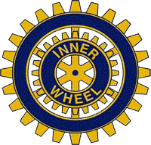 Distrikt 235Inner Wheel SverigeRapport från distrikt 235 till rådsmötet i Örebro 6-8 november 2015Mitt första möte med distriktspresidenterna blev en inbjudan till lunch hemma hos mig, vilket har förekommit tidigare år och alltid varit uppskattat. Vi var inte så många men avstånden gör sitt ibland. Positivt med tanke på att det är lättare att samtala i en liten grupp.KlubbesökJag har under hösten besökt 7 klubbar och börjat med dem som ligger längst bort. En till blir det i december och resten kommer i januari/februari. Vid varje möte har jag träffat styrelsen en bra stund innan och det har varit väldigt givande. Många frågor kommer upp och man frågar gärna hur andra gör, lite tips är alltid bra. Många betalar samtidigt med medlemsavgiften en extra avgift som går till projekten, då kan alla känna att de bidragit även om de inte kommer på ett möte när det är lotterier osv. Vad gäller den internationella aktiviteten är den tydligen inte så stor i många klubbar förutom att skriva julkort samtidigt som andra besöker varandra. Att ta egna initiativ när man är ute och reser är inte vanligt även om det är lätt att hitta klubbar innan man åker iväg. Stockholm Ekerö IWC kommer att ordna ett intercity möte den 10 januari 2016. Att läsa medlemsbrev visar hur mycket trevligt som ordnas i den egna klubben men man kan även ta sig för att besöka andra klubbar och därmed få mer för sin medlemsavgift.Nedläggning av klubbVisbyklubben har som tidigare annonserat om nedläggning men kommer att hålla på detta verksamhetsår och vill sluta med flaggan i topp. Kanske med något speciellt minnesvärt eftersom de verkat i nästan 55 år.Distriktsårsmöte 24 oktober 2015Distriktsårsmötet ordnades av Sigtuna Arlanda IWC på Wenngarns Slott. Kanske att konferenslokalen inte var den bästa. Men alla positiva kommentarer efteråt att ha deltagit på det gamla slottet med en fin presentation av slottets historia förhöjde nog det hela. 14 av 15 klubbar var representerade samt vår rådspresident Birgitta Lundehed och vice rådspresident Margareta Wesslau deltog. Diskussioner förekom om ekonomin och de båda motionerna till rådsmötet.VUDistriktet har genomfört 2 möten ett i september och ett i anslutning till distriktsårsmötet. En heldag med många punkter men även skratt och trevlig samvaro.  Offerter till RM i april 2016 är på gång.Vision 2017Används väldigt olika i klubbarna. Att man behöver fler medlemmar är alla medvetna om, men sen då.BokmärketMitt skötebarn. Har nu sålt i stort sett hälften av de 2.000. Glädjande nog har fler distrikt köpt dem. Även om vårt distrikt tagit fram dem så är det inte enbart för oss utan marknadsföringen är gemensam för oss i Inner Wheel med våra ledord. Och en billig sådan.Bålsta 2015-11-13Ann-Christine EdinDistriktspresident 235